Ensemble de tissus ayant la même structure et la même fonction.Un organe est composé de plusieurs tissusIl existe 4 grands types de tissus :Le tissu musculaireLe tissu nerveuxLe tissu épithélial : épithélium   (ex.  épiderme)Le tissu conjonctif (sang, os, derme, hypoderme)Tissu musculaire  Il existe trois types de muscles (doc joint)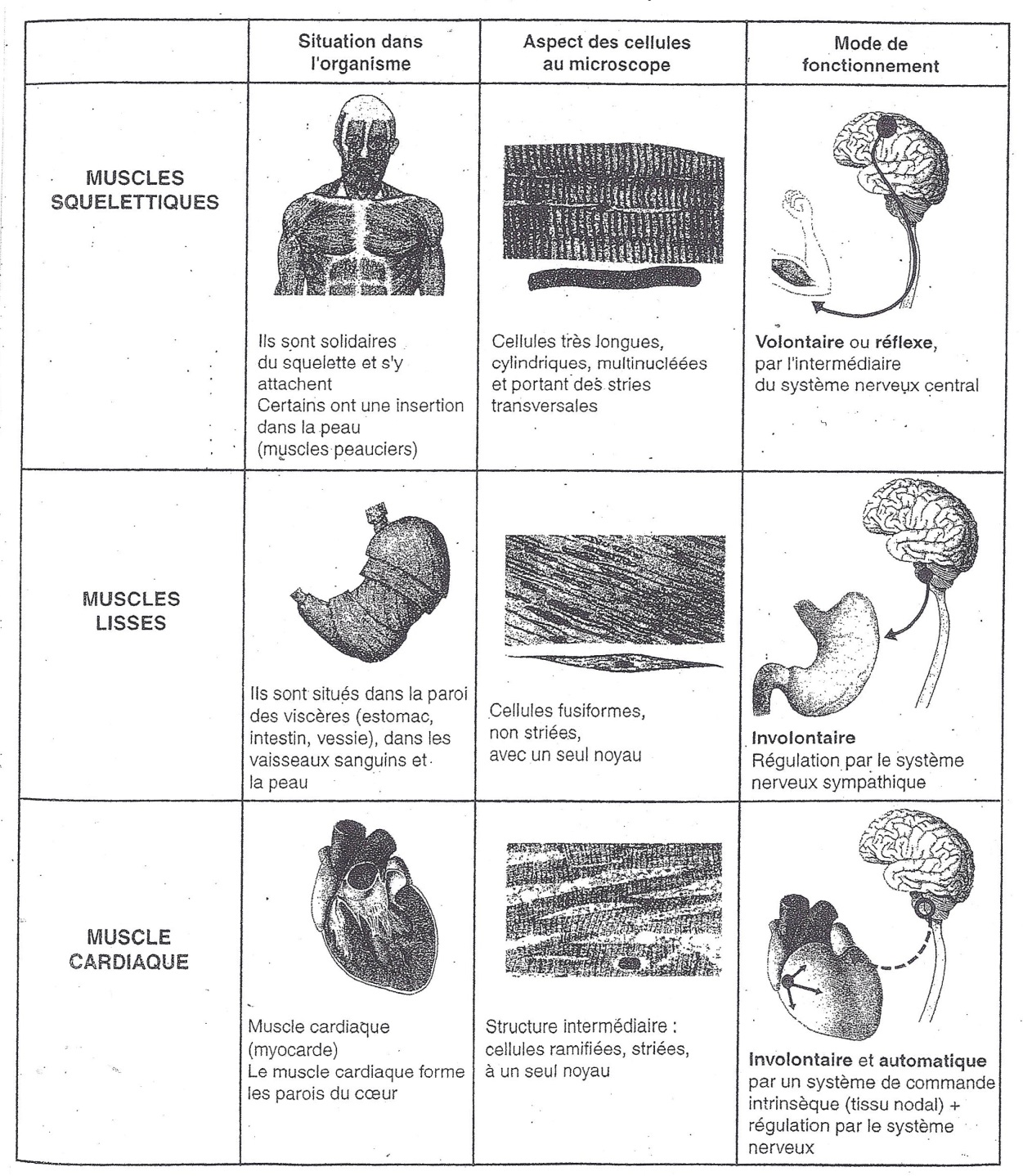 Tissu nerveuxLe tissu nerveux est composé de neurones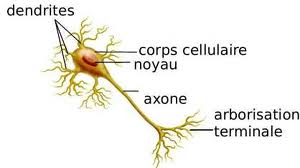 Un neurone est composé d’un corps cellulaire, de dendrites et d’un bouton terminal (pour info : un noyau se trouve dans toutes les cellules).Rôle :Recevoir des informations de l’extérieur, les analyser et établir une réponse en conséquence.Tissu épithélial : épithélium Il existe 2 types d’épithélium :Epithélium de revêtementEpithélium glandulaire Epithélium de revêtement Il recouvre la surface du corps (épiderme), ou il tapisse l’intérieur des cavités (muqueuses).Structure de l’épithélium de revêtement.On les classe :En fonction de la forme des cellules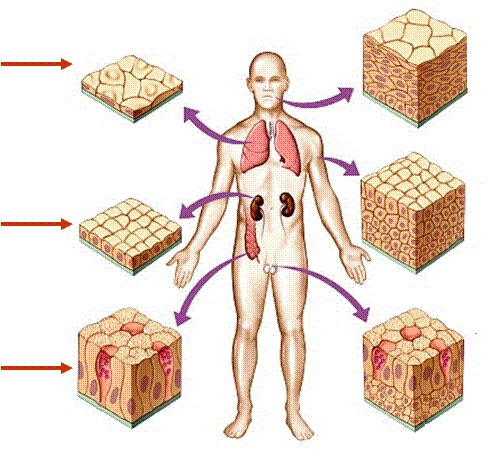 Cellules platesCellules cubiquesCellules prismatiquesEn fonction du nombre de couches de cellules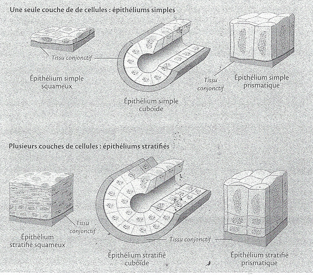 Une seule couche de cellulesTrois couches de cellulesExemple : l’épiderme de la peau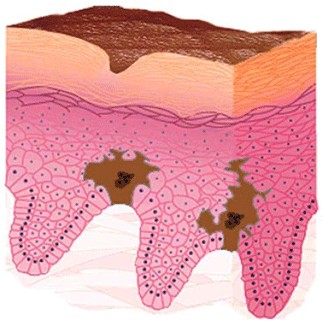 Couche cornéeCouche granuleuseCouche épineuseCouche basaleLes principales cellules de l’épiderme sont les kératinocytes.  Les kératinocytes s’organisent en plusieurs couches,  de bas en haut : Couche basaleCouche épineuseCouche granuleuseCouche cornéeC’est donc un épithélium stratifié car il y a plusieurs couches de cellules. Les kératinocytes de la couche basale sont cuboïdes et les kératinocytes de la couche cornée sont squameuses (plates).    Rôle de l’épithélium de revêtement.Imperméabilité Protection3.2-  Epithélium  glandulaireEtude de documentFabriquer une substance, la stocker puis la libérer hors de la cellule.Il existe deux types de glandes exocrines : - glandes tubuleuses en forme de tube.  Exemple : glandes sudoripares (sueur)- glandes acineuses en forme de sac. Exemple : la glande sébacée qui fabrique le sébumPar exocytoseLa glande exocrine libère une substance à l’extérieur de l’organisme, la glande endocrine libère une substance appelée hormone dans le sang. Exemple : la glande thyroïdienne fabrique l’hormone thyroïdienne.5 – Une glande amphicrine est une glande à la fois exocrine et endocrine.Exemple : les testicules fabriquent les spermatozoïdes (fonction exocrine) et elles fabriquent aussi la testostérone1 (fonction endocrine).   Pour info : 1. La testostérone est une hormone.Tissu conjonctif4.1 CompositionLes tissus conjonctifs sont composés de cellules, de fibres fabriquées par ces cellules, l’ensemble baigne dans une matrice plus ou moins solide.4.2 ClassificationLe tissu conjonctif est composé de tissus très différents.Tissu sanguin : le sang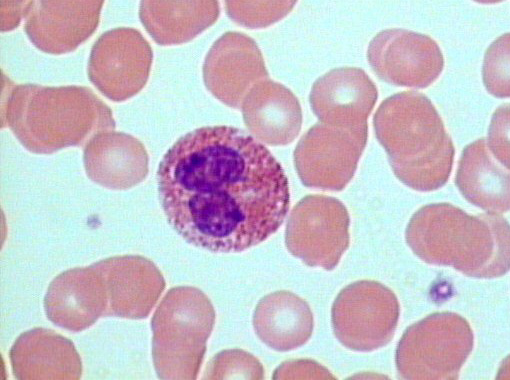 Tissu osseux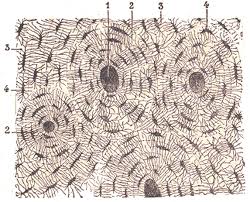 Pour info : « cyte » veux dire cellule. Exemple « ostéocyte » : cellules d’osTissu adipeuxCe tissu se situe dans l’hypoderme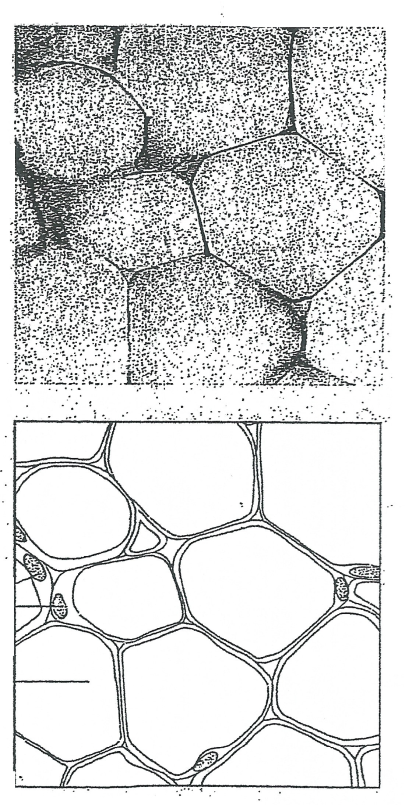 Tissu conjonctif lâche, se situe dans le derme.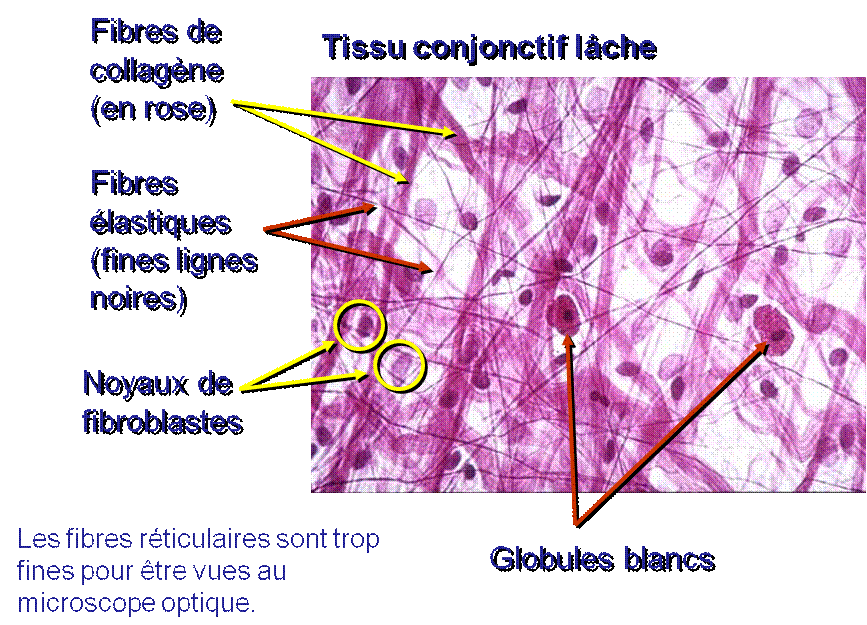 Remarque : L’acide hyaluronique présent dans le derme retient l’eau et participe à l’hydratation de la peau. StructureFonctionCorps cellulaireCentre d’analyse et de commande.Situé dans le cerveau et dans la moelle épinière : on l’appelle : système nerveux central.AxonesVéhiculent l’information.L’ensemble des axones forme les nerfs : on appelle ça le système nerveux périphérique.DendritesPermettent aux neurones  de communiquer entre ellesBouton terminalRecevoir une information sensitive ou donner un ordre commandé par le corps cellulaire. Ex : contraction musculaire.CellulesRôle des cellulesFibresMatricesGlobules rougesTransporter l’oxygène aux cellulesPlasma, liquide. Globules BlancsDéfense immunitairePlasma, liquide. PlaquettesCoagulation, cicatrisationPlasma, liquide. CellulesRôle des cellulesFibresMatricesOstéocyteFabrique les os.Calcium, solideCellulesRôle des cellulesFibresMatricesAdipocyte  Stocker les graissesFibre de collagène Gel CellulesRôle des cellulesFibresRôle des fibresMatricesFibroblastesFabriquent les fibresElastine (élastique) Rend la peau élastiqueGelFibroblastesFabriquent les fibresCollagèneSoutientGel